Trinity Sunday		             June 12, 2022PRELUDE                        Sonata no. 3 in d, BWV 527:  II         	              Bach (1685-1750)      WELCOME & ANNOUNCEMENTSINTROIT                                 Let All The World			         Routley (1917-1982)                       CALL TO WORSHIP                                                                                                 Jen JonesLeader: In You, O Lord, we take refuge. People: Let us never be put to shame. Leader: In Your righteousness deliver us. People: For You are our rock and our fortress. Leader: Let us worship God.MORNING PRAYEROPENING HYMN  1 		Holy, Holy, Holy 			           NicaeaCALL TO CONFESSIONPRAYER OF CONFESSION      Holy God, you alone live in perfect relationship, one God in three persons, mutual and loving. You call us to live as one, always seeking reconciliation; yet we confess our relationships are imperfect and incomplete. We are selfish and greedy, anxious and resentful. We allow stubborn weakness to drive us apart from one another, and from you. Forgive us Lord, this and all our sin. Bind us together by the working power of your Spirit, that we might live together in gratitude and grace, for the sake of your son, Jesus.SILENT PRAYERASSURANCE OF PARDON*GLORIA PATRI 581                                                                                                        GreatorexFIRST SCRIPTURE READING                                                  Proverbs 8:1- 4, 22- 31 p.515                   SPECIAL MUSIC                       	Sonata in A-flat:  I		       Bach, CPE (1714-1788) SECOND SCRIPTURE READING                                                            John 16:12-15 p.879  SERMON                                               Bearing It.                                              Rev. Patrick Pettit  *AFFIRMATION OF FAITH	           The Apostles' Creed                    	           Hymnal p. 35 PRAYERS OF THE PEOPLE & THE LORD’S PRAYER*CLOSING HYMN 4		Holy God, We Praise Your Name        Grosser Gott, Wir Loben Dich*CHARGE and BENEDICTION POSTLUDE		Sonata in B-flat, Op. 65, no. 4:  IV	               Mendelssohn (1809-1847)Today’s link is :  https://youtu.be/zYHOEnSkHw0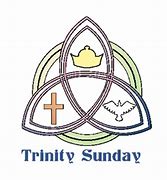 Hearing devices are available for your convenience.Please be aware that they do not function until after the service begins.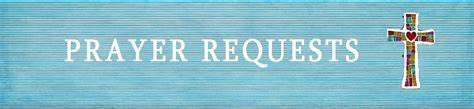 The Legacy: Mary June CookRegency at Augusta:  Edie LawrenceShenandoah Nursing Home: Rubye SchwabSummit Square: Lillian HryshkanychHome: Dick Huff, Nancy Garber, Mary Ultee, Mary Ann Maupin, Mike Cunningham, Walt Flora.Friends and Family: Erwin Berry (Joan), Shae Blackwell and Family (Preschool), Bill Bromley, Tom Brown, Debbie Conner, Jerry Hughes, Sally McNeel, Bill Metzel (Joyce Tipton), George Morris Jr., Col. Stuart Roberts (Mark Henderson), Andy Robeson (Cunninghams), Jennifer & Charlotte Sergeant (Kathy Brown), Danny Smith (Nancy Hypes), Ida Waddy, Paul Watts (Colleen Cash), Rory Leap (Currys), Josh Slonaker (Bennett).Military: Carson Craig, Jeremiah Henderson.Missionaries: Elmarie & Scott Parker, PC (USA) Regional Liaisons to Iraq, Syria & LebanonBook Study, Being Presbyterian in the Bible Belt, to be rescheduled.  Congratulations to Sean and Katherine Thomas Lucier on the birth of their son, Arthur Tavish Lucier on May 20. Proud grandparents are Richard and Jeannie Curry.                  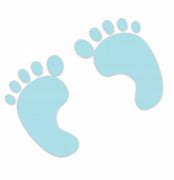                                               FIRST PRESBYTERIAN CHURCHWAYNESBORO, VIRGINIA A community-minded congregation living out the love of Christ as we serve one another with humility, gentleness, and patience through God’s grace.June 12, 2022  11:00 AM 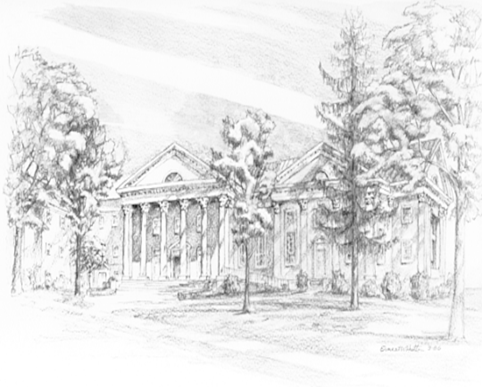 P.O. Box 877249 South Wayne AvenueWaynesboro, Virginia(540) 949-8366Church Website:  www.firstpresway.orgPreschool Website:  www.firstprespre.orgEmail:  church@firstpresway.com                                                                                                                                                                                                               P.O. Box 877                                                                                                                                                                                                        249 South Wayne Avenue                                                                                                                                                                                                         Waynesboro, Virginia                                                                                                                                                                                                           (540) 949-8366                                                                                                                                                                                                        Church Website:  www.firstpresway.org                                                                                                                                                                                                          Preschool Website:  www.firstprespre.org                                                                                                                                                                                                              Email:  church@firstpresway.com